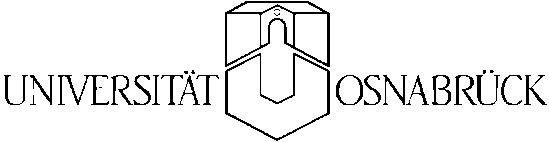 Anerkennung von PrüfungsleistungenGem. der jeweils geltenden Prüfungsordnung im Fachbereich 7 Prüfungsausschuss Bachelor/Master)Nachfolgende Leistungen der o. g. Universität werden anerkannt für: (Unterschrift Institutsdirektor/in oder Verantwortliche/r)Osnabrück, den    I. Persönliche AngabenII. Angaben zu temporären studienbezogenen AuslandsaufenthaltenKein temporärer studienbezogener Auslandsaufenthalt bzw. keine Anerkennung Erster temporärer studienbezogener AuslandsaufenthaltZweiter temporärer studienbezogener AuslandsaufenthaltDritter temporärer studienbezogener Auslandsaufenthalt   --------------------------------------------------(Datum, Unterschrift)-------------------------------------------- Bitte nicht ausfüllen - wird vom Prüfungsamt ausgefüllt ------------------------------------------------Ein Auslandsaufenthalt wird in der Hochschulstatistik als „studienbezogen“ erfasst, wenn es sich um einen temporären Studien- oder Praxisaufenthalt im Ausland (Studium, Praktikum, Summer School, Sprachkurs, Exkursion etc.) handelte, der° für Ihren Studiengang vom zuständigen Prüfungsausschuss anerkannt wurde UND° während der Einschreibung in den Studiengang, der an der Universität Osnabrück abgeschlossen wird, absolviert wurde UND° die physische Überschreitung von nationalen Grenzen erforderlich machte. Maximal 3 studienbezogene AuslandsaufenthalteNach dem Hochschulstatistikgesetz sind bis zu drei temporäre studienbezogene Auslandsaufenthalte zu erfassen und zu melden. Für jeden Auslandsaufenthalt sind die aufgelisteten Merkmale gesondert auszufüllen. Sofern Sie mehrere temporäre Auslandsaufenthalte absolviert haben, listen Sie diese bitte in zeitlicher Reihenfolge auf. Es sind die drei längsten studienbezogenen Auslandsaufenthalte zu erfassen. Keine studienbezogenen Auslandsaufenthalte bzw. keine anerkannten Leistungen für den StudiengangSollten Sie während Ihres Studiums keinen temporären studienbezogenen Auslandsaufenthalt absolviert haben bzw. wurden von Ihrem Auslandsaufenthalt keine Leistungen für Ihren Studiengang anerkannt, bestätigen Sie dies bitte unter „II. Angaben zu temporären studienbezogenen Auslandsaufenthalten“ – „Kein temporärer studienbezogener Auslandsaufenthalt bzw. keine Anerkennung“.Auslandsaufenthalt vor Einschreibung mit/ohne anerkannte LeistungenSofern Leistungen aus einem Auslandsaufenthalt vor Einschreibung im aktuellen Studiengang für Ihren aktuellen Studiengang anerkannt wurden, ist keine Meldung dieses Auslandsaufenthaltes als temporärer studienbezogener Auslandsaufenthalt erforderlich. Dauer des Auslandsaufenthaltes in Monaten Es ist ausschließlich die Dauer des studienbezogenen Aufenthaltes zu erfassen. Sofern der studienbezogene Auslandsaufenthalt mit  vorausgehender/nachfolgender Aufenthaltszeit im Ausland verbunden wird, ist diese Zeit nicht zu melden. Sofern Sie sich beispielsweise  nach einem viermonatigen Auslandssemester in Großbritannien nach Semesterende noch einen Monat in Großbritannien aufhalten, um zu reisen, sind ausschließlich die vier Monate zu melden. Bei der Angabe der Dauer ist auf volle Monate abzurunden. Bei einem studienbezogenen Auslandsaufenthalt unter einem Monat ist „0“ zu erfassen. Auch bei der Angabe des konkreten Datums geben Sie bitte ausschließlich die Daten für den studienbezogenen Auslandsaufenthalt an, unabhängig von vorausgehender oder nachfolgender Aufenthaltszeit im Ausland. Art des Auslandsaufenthalts (mit Bsp.)Art des Mobilitätsprogramms (mit Bsp.)Bei Kombination eines europäischen und eines nationales Mobilitätsprogramms gelten die EU-Förderprogramme als vorrangig. Wenn ein studienbezogener Auslandsaufenthalt sowohl über ein Erasmus+ Stipendium als auch mit Hilfe von BAföG finanziert wurde, ist als „Art des Mobilitätsprogramms“ „EU-Programm“ anzugeben. LeistungspunkteAn dieser Stelle tragen Sie bitte die für den studienbezogenen Auslandsaufenthalt von der Universität Osnabrück bzw. dem jeweiligen Prüfungsausschuss insgesamt anerkannten Leistungspunkte ein. Bei Studienprogrammen mit integriertem Auslandsaufenthalt (bei denen keine formale Anerkennung durch den Prüfungsausschuss mehr erfolgen muss), sind die durch den Auslandsaufenthalt erworbenen Leistungspunkte einzutragen. Bei der Anerkennung von Auslandsaufenthalten ohne ECTS-Leistungspunkte (z.B. Scheinerwerb der Juristen, 3-monatiger Auslandsaufenthalt bei Studium der modernen Fremdsprachen) lassen Sie das Feld mit der Angabe der ECTS-Leistungspunkte bitte frei. Name, Vorname:Matrikelnummer: Studiengang: Herkunftsuniversität:Fach:Semester:Titel der LehrveranstaltungAK fürPrüfungsnummer(Prüfungsamt)Modul(teil)NoteLPbefürwortetdurchName: ________________Vorname: Vorname: ________________Matrikelnummer:________________Studiengang:Studiengang:_________________________Fächerkombination:____________________________________________________________________Kein temporär studienbezogener Auslandsaufenthalt bzw. es wurden keine Leistungen für den Studiengang anerkanntLand des Auslandsaufenthaltes:____________________Dauer des Auslandsaufenthaltes in Monaten:vom _____________   bis _____________________  Monat/eArt des Auslandsaufenthaltes (bitte ankreuzen):   Studium   Praktikum   Anderer studienbezogener Aufenthalt/für die        Promotion fachlich relevanter AufenthaltArt des Mobilitätsprogramms (bitte ankreuzen):    EU-Programm (z.B. Erasmus)    Sonstiges mit öffentl. Mitteln gefördertes         Programm     Mit nicht-öffentlichen Mitteln finanziertes         Programm    Kein Programm, selbst organisiertIm Ausland erworbene und hier anerkannte ECTS-Leistungspunkte:_____  Leistungspunkte Die Anerkennung erfolgte für das Fach: ____________________Land des Auslandsaufenthaltes:________________________Dauer des Auslandsaufenthaltes in Monaten:vom ______________   bis ____________________  Monat/eArt des Auslandsaufenthaltes (bitte ankreuzen):   Studium   Praktikum   Anderer studienbezogener Aufenthalt/für die        Promotion fachlich relevanter AufenthaltArt des Mobilitätsprogramms (bitte ankreuzen):   EU-Programm (z.B. Erasmus)   Sonstiges mit öffentl. Mitteln gefördertes         Programm    Mit nicht-öffentlichen Mitteln finanziertes         Programm    Kein Programm, selbst organisiertIm Ausland erworbene und hier anerkannte ECTS-Leistungspunkte:_____  LeistungspunkteDie Anerkennung erfolgte für das Fach:____________________ Land des Auslandsaufenthaltes: Land des Auslandsaufenthaltes:________________________Dauer des Auslandsaufenthaltes in Monaten:Dauer des Auslandsaufenthaltes in Monaten:vom ______________  bis _____________________  Monat/eArt des Auslandsaufenthaltes (bitte ankreuzen):Art des Auslandsaufenthaltes (bitte ankreuzen):   Studium   Praktikum   Anderer studienbezogener Aufenthalt/für die        Promotion fachlich relevanter AufenthaltArt des Mobilitätsprogramms (bitte ankreuzen):Art des Mobilitätsprogramms (bitte ankreuzen):    EU-Programm (z.B. Erasmus)    Sonstiges mit öffentl. Mitteln gefördertes         Programm    Mit nicht-öffentlichen Mitteln finanziertes         Programm    Kein Programm, selbst organisiertIm Ausland erworbene und hier anerkannte ECTS-Leistungspunkte:Im Ausland erworbene und hier anerkannte ECTS-Leistungspunkte:_____  LeistungspunkteDie Anerkennung erfolgte für das Fach:Die Anerkennung erfolgte für das Fach:____________________Ausgabe des Nacherfassungsbogens (Datum):________________________Eingang des Nacherfassungsbogens (Datum):________________________Sofern erforderlich - Weiterleitung an anderen Fachbereich (Datum):________________________StudiumSemesteraufenthalt an Hochschule, kombinierter Aufenthalt Studium mit Praktikum im Rahmen von Erasmus+PraktikumPraktikum im Rahmen von Erasmus+,  Externes Praktikum (z.B. Betriebspraktikum), Traineeaufenthalt, PraxissemesterAnderer studienbezogener Aufenthalt/für die Promotion fachlich relevanter AufenthaltSprachkurs, Summer School, Projekt-/ oder Abschlussarbeit, Praktikum an einer Hochschule (z.B. Laborpraktikum)EU-Programm (EU-gefördert)Alle europäischen Bildungsprogramme:aktuell Erasmus+, Erasmus+ Studienaufenthalte (SMS),  Erasmus+ Studierendenpraktika (SMP),  EU-Drittstaatenprogramme (EU-China, EU-USA, EU-Kanada, usw.),  EU-geförderte Stipendien der Nationalen Agentur im Pädagogischen Austauschdienst (z.B. COMENIUS)Sonstiges mit öffentlichen Mitteln gefördertes Programm (z.B. institutionelle Partnerschaft, nicht EU-gefördert)Stipendien staatlicher Hochschulen (Gast/Heimathochschule), Stipendien öffentlich finanzierter Stiftungen (z.B. Studienstiftung, Friedrich-Ebert-Stiftung, etc.), über DAAD vergebene Stipendien (darunter z.B. Promos, ISAP, Carlo-Schmid- Programm, FIT weltweit, Go East Sommerschule, IAESTE, etc.), Auslands-BAföG, DeutschlandstipendiumMit nicht-öffentlichen Mitteln finanziertes ProgrammStipendien privater Hochschulen (Gast/Heimat-Hochschule), Stipendien privat finanzierter Stiftungen (z.B. Bayer Stiftungen. Joachim Herz Stiftung, Stiftung Mercator), Förderprogramme der inländischen oder ausländischen privaten Wirtschaft (z.B. SpeedUp der BMW Group, NextGen Scholarship for Study in the US, Rotary Club Scholarships)Kein Programm, selbst organisiert (sog. Free Movers)Selbstfinanzierung , sog. Free Movers, Fremdfinanzierung etwa durch die private Wirtschaft ohne Förderprogramm (z.B. individuell gewährte finanzielle Unterstützung einzelner Betriebe), Auslandspraktika (vergütet oder unvergütet) ohne Förderprogramm